Tehniskā specifikācijaDienas rotājumu  izgatavošana un piegāde 2024.gadāDarba uzdevumsDienas dekoratīvu noformējuma elementu izgatavošana un piegāde Daugavpils pilsētas noformējumam 8.martā.Darba apjomiIzgatavojamo un piegādājamo preču speciālās prasības:Visas noformējuma koncepcijas skices un darbus ir jāsaskaņo ar DPCP Pilsētplānošanas un būvniecības departamenta Pilsētvides nodaļu.Pretendentam jābūt pieredzei līdzīgu objektu izgatavošanā.Precēm ir jābūt rūpnieciski izgatavotām un iepriekš neekspluatētām.Pretendents var iesniegt prasībām  atbilstošus ekvivalentus izstrādājumus.Gadījumā, ja Pasūtītājam rodas šaubas par izgatavojamo un piegādājamo preču atbilstību noslēgtā līguma prasībām, tehniskajai specifikācijai vai tās kvalitātei, Pasūtītājs ir tiesīgs pieaicināt neatkarīgu ekspertu un negatīva vērtējuma gadījumā preces noraidīt un atgriezt Piegādātājam. Izmaksas, kas rodas eksperta vērtējuma rezultātā saistībā ar preču noraidīšanu un atgriešanu, ir jāsedz preču Piegādātājam.Piedāvājuma tāmē norādīt izstrādājumu cenu, piegādes izmaksas iekļaujot kopējā cenā.Piegādāto preču pieņemšana: tiek sastādīts preces pieņemšanas - nodošanas akts trijos eksemplāros, kurā tiek norādīts faktiskais preču apjoms, t.sk. pievienota  fotofiksācija par izpildītajiem darbiem un izgatavotajām precēm saskaņā ar darba apjomiem. Abpusēji parakstīts preces pieņemšanas - nodošanas akts ir pamats rēķina izrakstīšanai un apmaksas veikšanai. Samaksa tiek veikta par faktiski piegādātām precēm.Gadījumā, ja prece tiks nosūtīta ar kurjera palīdzību, uz katra preces iepakojuma norādīt iepakojumā esošās preces nosaukumu un daudzumu, saskaņā ar tehniskajā specifikācijā norādītajiem nosaukumiem.5. Piegādes termiņš un vieta: piegādes termiņš līdz 2024.gada 1.martam (ieskaitot), piegādes vieta – 1.Pasažieru iela 6, Daugavpilī (SIA “Labiekārtošana – D” bāze). Piegādes laiku saskaņot divas dienas iepriekš pirms piegādes. Kontaktpersona – DPPI “Komunālās saimniecības pārvaldes” vides vides speciāliste Tatjana Livčāne (adrese Saules iela 5A, Daugavpilī, mob.tālr. 29605563)Sastādīja:Daugavpils valstspilsētas pašvaldības iestādes „Komunālās saimniecības pārvalde” vides speciāliste  			                                  T.LivčāneNr. p.k.Nosaukums/ Tehniskie parametriMērvienībaDaudzumsSkice2.1.Dekors “Sieviete_1”Figūras izmērs:  +/- 175 cm garums un +/-82 cm platumsApraksts: frēzēta 10mm plastikāta sieviešu figūra un no vienas puses aplīmēta ar līmplēvi pēc attiecīga attēla.gab.1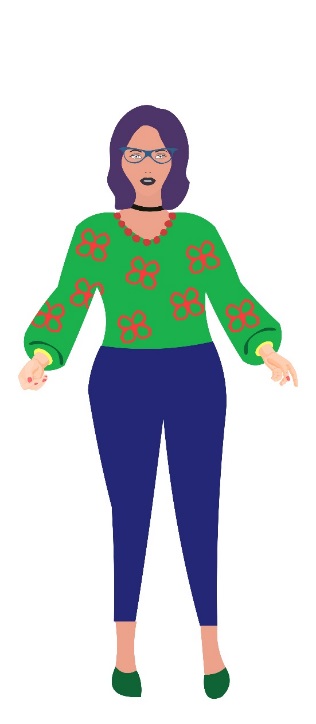 Zīmējumam ir informatīvs raksturs2.2.Dekors “Sieviete_2”Figūras izmērs:  +/- 168 cm garums un +/-87 cm platumsApraksts: frēzēta 10mm plastikāta sieviešu figūra un no vienas puses aplīmēta ar līmplēvi pēc attiecīga attēla.gab.1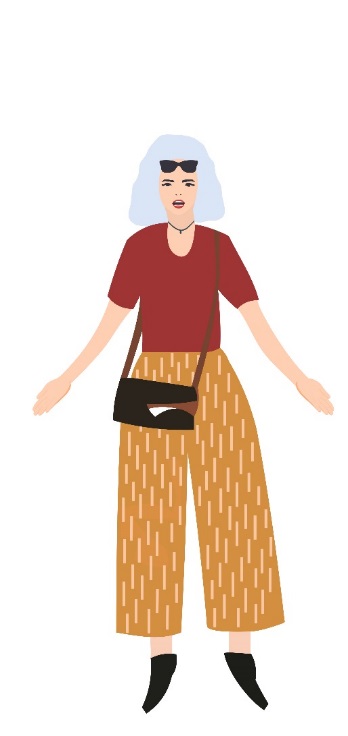 Zīmējumam ir informatīvs raksturs2.3.Dekors “Sieviete_3”Figūras izmērs:  +/- 200 cm garums un +/-77 cm platumsApraksts: frēzēta 10mm plastikāta sieviešu figūra un no vienas puses aplīmēta ar līmplēvi pēc attiecīga attēla.gab.1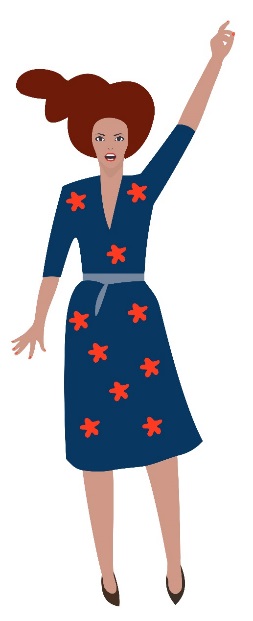 Zīmējumam ir informatīvs raksturs2.4.Dekors “Sieviete_3”Figūras izmērs:  +/- 188 cm garums un +/-74 cm platumsApraksts: frēzēta 10mm plastikāta sieviešu figūra un no vienas puses aplīmēta ar līmplēvi pēc attiecīga attēla.gab.1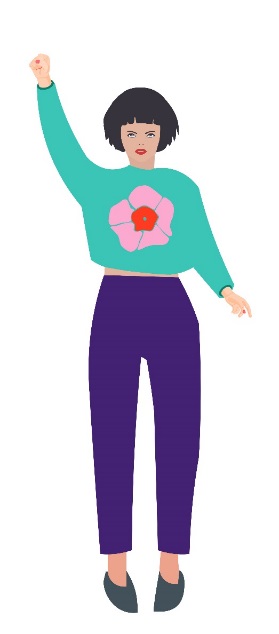 Zīmējumam ir informatīvs raksturs2.5.Dekors “Sieviete_4”Figūras izmērs:  +/- 178 cm garums un +/-74 cm platumsApraksts: frēzēta 10mm plastikāta sieviešu figūra un no vienas puses aplīmēta ar līmplēvi pēc attiecīga attēla.gab.1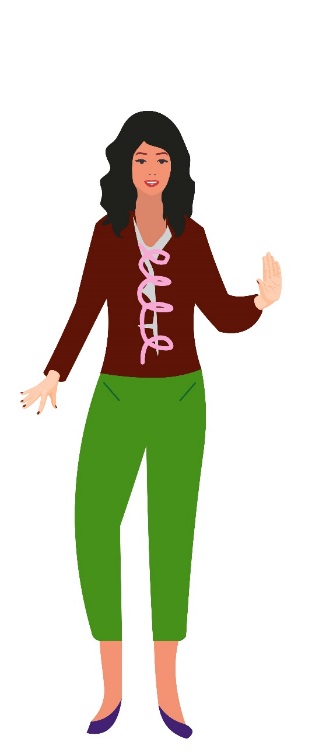 Zīmējumam ir informatīvs raksturs2.6.Dekors “Sieviete_5”Figūras izmērs:  +/- 166 cm garums un +/-110 cm Apraksts: frēzēta 10mm plastikāta sieviešu figūra un no vienas puses aplīmēta ar līmplēvi pēc attiecīga attēla.gab.1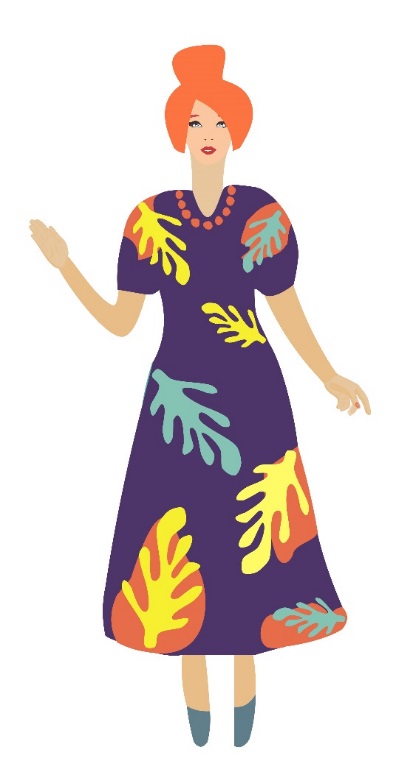 Zīmējumam ir informatīvs raksturs2.7.Dekors “Sieviete_6”Figūras izmērs:  +/- 166 cm garums un +/-110 cm platumsApraksts: frēzēta 10mm plastikāta sieviešu figūra un no vienas puses aplīmēta ar līmplēvi pēc attiecīga attēla.gab.1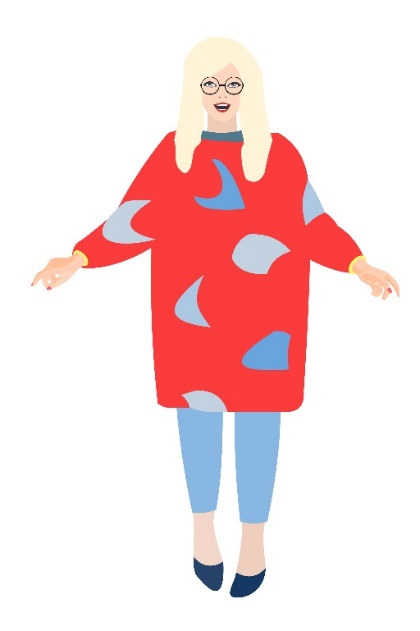 Zīmējumam ir informatīvs raksturs2.8.Dekora turētājiApraksts: ribas atbalsts plastikāta figūrai aizmugurē un betona pamatne figūras noturēšanai pie zemes.gab.7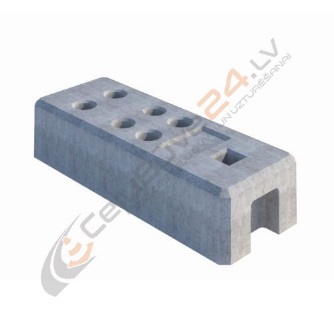 Zīmējumam ir informatīvs raksturs